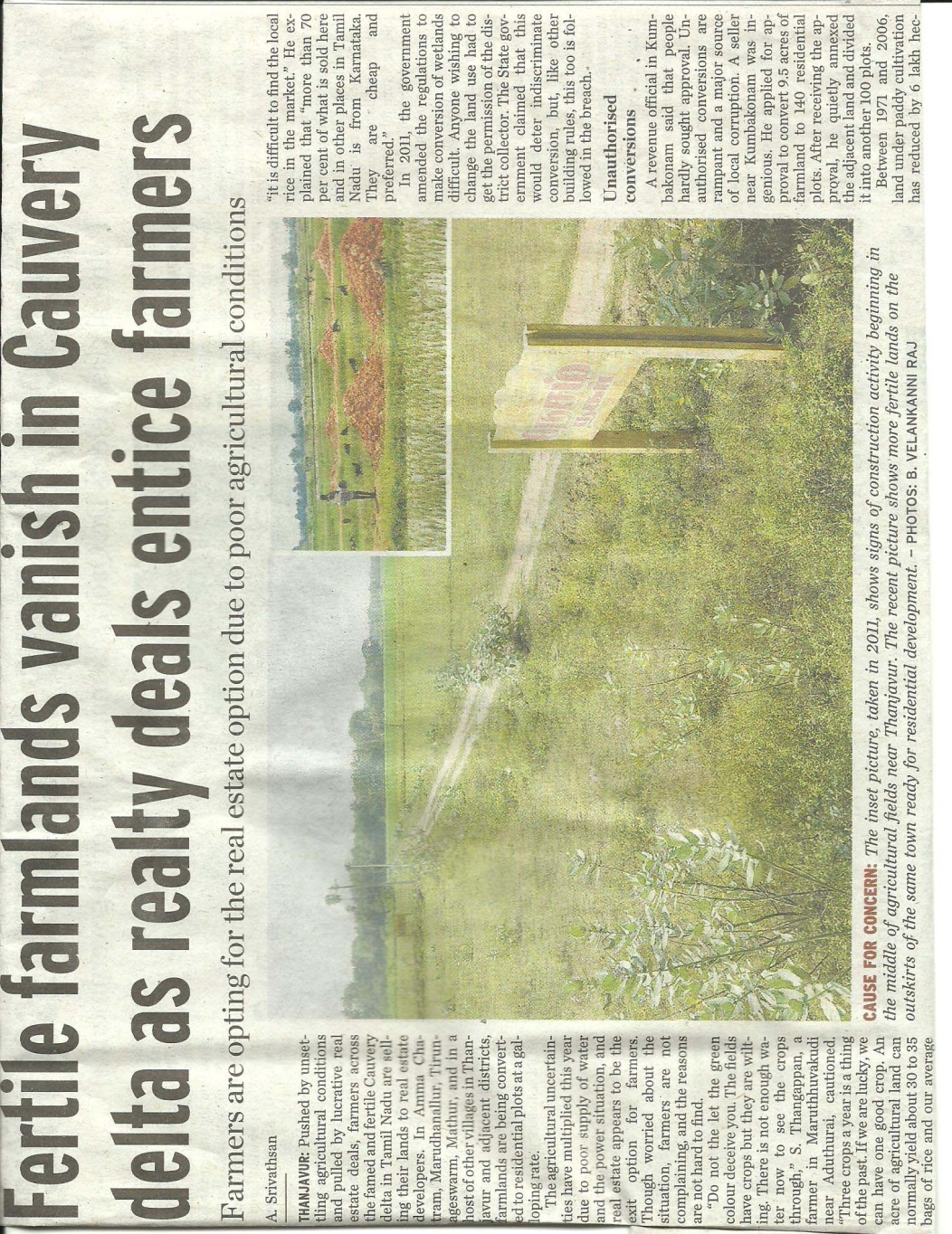 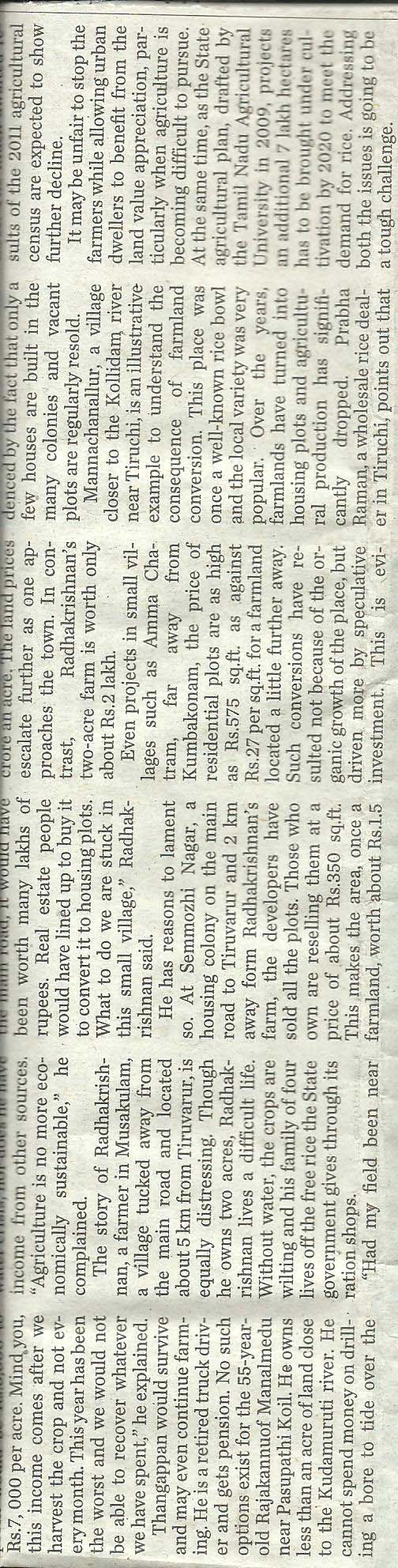 Chilli FFS farmers and resource           Chilli FFS farmers’ discussion with persons in the field                                        resource persons after field visit 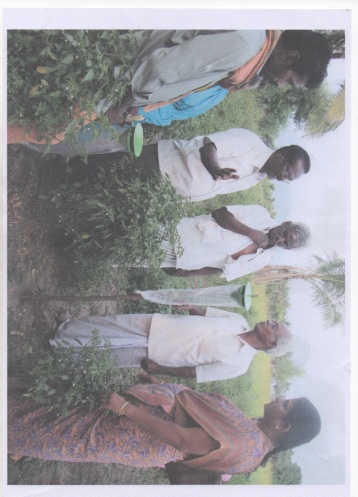 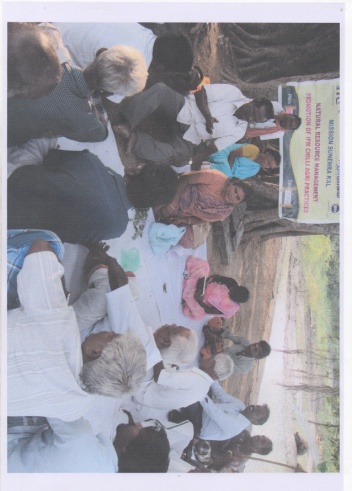 